太原市行知宏实验中学校2020-2021学年第一学期期末试题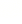 高一数学（命题人：行知宏研发部  考试时间90分钟，满分100分）注意事项：1. 全部答案在答题卡上完成，答在本试题上无效。2. 考试结束后，只将答题卡交回。一、选择题：本题共12小题，每小题3分，共36分。在每小题给出的四个选项中，只有一项是符合题目要求。1．已知角α在平面直角坐标系中如图所示，其中射线OA与y轴正半轴的夹角为30°，则α的值为（　　）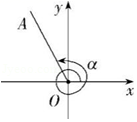 A．﹣480°	B．﹣240°	C．150°	D．480°2．下列是第三象限角的是（　　）A．210°	B．110°	C．80°	D．﹣13°3．化为对数式为（　　）A．	B．C．	D．4．（真题再现）下列转化结果正确的是（　　）A．60°化成弧度是	B．化成角度是30°	C．1°化成弧度是	D．1rad化成角度是5．（真题再现）已知函数f（x），则f[f（）]的值是（　　）A．9	B．﹣9	C．	D．6．以下每个图象表示的函数都有零点，但不能用二分法求函数零点的是（　　）A．	B．	C．	D．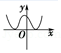 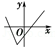 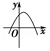 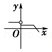 7．函数y＝x2﹣bx+1有一个零点，则b的值为（　　）A．2	B．﹣2	C．±2	D．38．（真题再现）已知，则x的值为（　　）A．	B．	C．-2	D．29．角θ的终边上一点，则=（　　）A．	B．	C．	D．10．若α∈R，sinα•cosα＜0则α是（　　）A．第一、三象限角	B．第二、四象限角	C．第二、三象限角	D．第一、四象限角11．时针走过2时40分，则分针转过的角度是（　　）A．960°	B．﹣960°°	C．80°	D．﹣80°12．y＝sinx图象上每一点的横坐标变为原来的（纵坐标不变），再将得到的图象向右平移个单位长度，则所得图象对应的函数为（　　）A．y＝sin（x）	B．y＝sin（2x）	C．y＝sin（2x）	D．y＝sin（x）二、填空题（每小题4分，共16分）13．（真题再现）已知指数函数f（x）的图象过点（-2，4），则f（3）的值为　   　．14．（真题再现）已知圆的半径为2，则的圆心角所对的弧长为______.．15．已知，，则sinα等于　   　．16．已知函数f（x）＝2cos2x+2sinxcosx﹣1，则f（x）的最小正周期为　   　．三、解答题（共5个小题，共48分）17.（8分）（真题再现）计算下列各式的值：（1）（2）．18．（10分）已知cosα，且α为第二象限角．（1）求tanα的值（2）求的值．19．（10分）已知sinα，α∈（，π）．（1）求cosα，tanα；（2）求的值．选做题(说明：请同学们在20、21两个小题中任选一题作答)20．（10分）已知对数函数f（x）的图象过点（4，1）．（1）求f（x）的解析式；（2）若实数m满足f（2m﹣1）＜f（5﹣m），求实数m的取值范围．21．（10分）已知函数f（x）＝loga（2+x）﹣loga（2﹣x）（a＞0，且a≠1）．（1）求函数f（x）的定义域；（2）判断函数f（x）的奇偶性；（3）解关于x的不等式f（x）≥loga（3x）．选做题（本小题满分10分）说明：请同学们在22、23两个小题中任选一题作答．22．（10分）已知函数f（x）＝2sin（π﹣x）cosx．（1）求f（x）的最小正周期；（2）求f（x）在区间上的最大值和最小值．23．（10分）已知函数f（x）＝4sin（2）+1．（1）当x∈R时，求函数f（x）的周期和单调区间；（2）当x∈[，]时，求函数f（x）的最小值及取得最小值时x的值．